Animal Photo GalleryHuman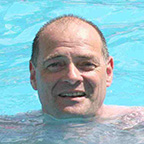 Unknown #1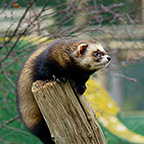 Unknown #2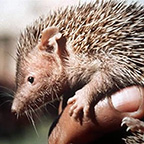 Unknown #3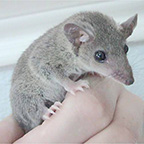 Unknown #4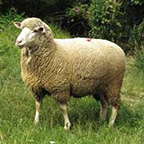 